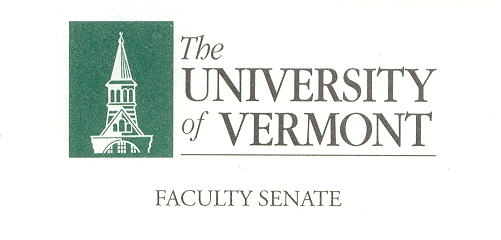 Financial & Physical Planning CommitteeApril 6, 2020 2:45 – 4:00 pmMicrosoft TeamsMinutesPresent:  Lisa Aultman- Hall (CEMS), Thomas Chittenden (Faculty Senate President), Bryan Dague (CESS), Terri Donovan (RSENR), Jane Knodell (CAS), Thomas Noordewier (GSB), Paul Philbin (LIB), Guillermo Rodriguez (CAS), Don Ross (CALS), Cory Teuscher (LCOM).Absent: Teresa Cahill-Griffin (CNHS), Marty Gillies (SGA), Vacant (LCOM), Sandra Nnadi (GSS)Guests: Christopher Burns. Richard Cate, Patty PrelockThe meeting was called to order by chair Don Ross at 2:27pm via Microsoft Teams.Approval of March Minutes. The minutes of March 2020 were approved as written.FPPC and how can it be helpful. The FPPC discussed that importance of keeping track of what is happening on campus so that the FPPC can help out when necessary. These issues may occur over the summer and there needs to be a plan for the senate to stay involved. Thomas is working on making this possible and will report back at the May FPPC meeting.   Budget Discussion.VP of Finance Cate. Richard Cate reported that there was a meeting of the Board of Trustees today and that he and Pres. Garimella recommended to them a process and proposal for next year’s budget: that BOT approve an interim budget of $125 m for the first 3 months of FY21 (July 1 2020 – September 30 2020), because the administration has no idea of where tuition revenue will land. Administration will come back to the Board no later than September 15 2020 with a budget for the full year. BOT agreed to this. Currently there is “no detailed budget,” just a “continuing resolution.” VP Cate was not able to comment on the budget in regards to employment levels, salaries and benefits as the administration is in bargaining. Provost Prelock. Patty Prelock gave a very detailed update on budget work before and after the pandemic crisis. She said “we had the budget pretty well balanced” before It happened. Their work is focused on revenue preservation with a variety of strategies (summer session, articulation agreements & other transfer strategies, GAAP program, strategies to boost retention from year 2 to 3, and year 3 to 4). Deposits from first-time, first-year students are down 40-50 University wide, which is not that bad (better than many institutions).Provost Prelock said she has asked the deans to look carefully at their use of lecturers and to see if sabbaticals can be deferred to support instruction if needed. Looking closely at all new hires; there has to be a very strong case for new hires to proceed. Said FY22 might be even harder than FY21. The provost said that the deans have been asked to prepare 10%-reduction and 20%-reduction budgets in case our enrollments and revenues are significantly down.International student enrollment was down before COVID 19 and UVM has already accounted for this so it should not impact the budget as much as it will for other universities. Academic Reorganization. The FPPC thinks it may be timely to explore academic reorganization (reconfiguration and/or reduction of departments/colleges/schools). Provost Prelock said that she agrees that it is timely and said that the deans are interested in looking at our structure. The Provost’s Office is very interested in a collaboration with the Senate. Positive outcomes would be to reduce redundancies and complexity.Jane and Lisa will work on a draft resolution to move academic reorganization forward for the FPPC to consider at its May 4th meeting. They will get a draft to the Faculty Senate Office by 4/27. It will go out with FPPC materials a week in advance of the meeting. If FPPC adopts the resolution after discussing and amending as needed, it will go forward to the Senate Executive Committee and then they may send it to the May Senate meeting for action.The next FPPC meeting will take place on May 4, 2020 in Waterman 427a.